§1.  Constitution of the court; administrative responsibilities of the court and the Chief JusticeThe Supreme Judicial Court, as heretofore established, consists of a Chief Justice and 6 associate justices and such Active Retired Justices as may be appointed and serving on said court, learned in the law and of sobriety of manners.  [PL 2009, c. 213, Pt. QQ, §1 (AMD).]The Chief Justice is the head of the judicial branch of the State. In the event of the Chief Justice's disability for any cause, the senior associate, not under disability, shall perform any and all of the duties of the Chief Justice.  [PL 2009, c. 213, Pt. QQ, §1 (AMD).]The Supreme Judicial Court has general administrative and supervisory authority over the judicial branch and shall make and promulgate rules, regulations and orders governing the administration of the judicial branch.  [PL 2009, c. 213, Pt. QQ, §1 (AMD).]The Chief Justice, as head of the judicial branch, shall prepare the budget for the judicial branch.  The Chief Justice may approve financial orders for transfers and revisions of and increases to allotment within the judicial branch in accordance with procedures for financial orders established in the executive branch.  The Chief Justice shall provide a copy of each approved financial order to the Department of Administrative and Financial Services, Bureau of the Budget and the Office of Fiscal and Program Review.  [PL 2011, c. 655, Pt. W, §1 (AMD).]The Chief Justice, as the head of the judicial branch, shall, in accordance with the rules, regulations and orders of the Supreme Judicial Court, be responsible for the efficient operation of the judicial branch and for the expeditious dispatch of litigation therein and for the proper conduct of business in all courts. The Chief Justice may require reports from all courts in the State and may issue orders and regulations necessary for the efficient operation of the judicial branch and the prompt and proper administration of justice.  [PL 2009, c. 213, Pt. QQ, §1 (AMD).]SECTION HISTORYPL 1975, c. 408, §1 (RPR). PL 1975, c. 623, §§3-A (AMD). PL 2009, c. 213, Pt. QQ, §1 (AMD). PL 2011, c. 655, Pt. W, §1 (AMD). The State of Maine claims a copyright in its codified statutes. If you intend to republish this material, we require that you include the following disclaimer in your publication:All copyrights and other rights to statutory text are reserved by the State of Maine. The text included in this publication reflects changes made through the First Regular and First Special Session of the 131st Maine Legislature and is current through November 1. 2023
                    . The text is subject to change without notice. It is a version that has not been officially certified by the Secretary of State. Refer to the Maine Revised Statutes Annotated and supplements for certified text.
                The Office of the Revisor of Statutes also requests that you send us one copy of any statutory publication you may produce. Our goal is not to restrict publishing activity, but to keep track of who is publishing what, to identify any needless duplication and to preserve the State's copyright rights.PLEASE NOTE: The Revisor's Office cannot perform research for or provide legal advice or interpretation of Maine law to the public. If you need legal assistance, please contact a qualified attorney.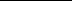 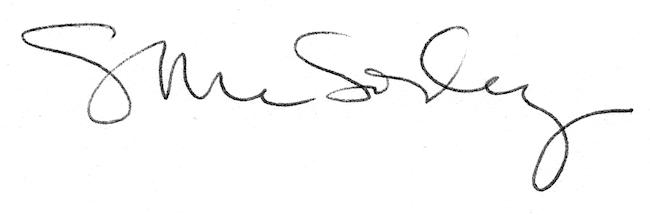 